линейный Светодиодный светильник ТМ «FERON» модель AL5067.Инструкция по эксплуатацииНазначение светильника:AL5067 –светильник со светодиодными источниками света общего назначения. Светильник предназначен для внутреннего освещения жилых и общественных помещений: офисов, торговых залов, подсобных помещений, коридоров, лестничных пролетов и пр.Светильники предназначены для работы в сети переменного тока с номинальным напряжением 230В по ГОСТ 29322-2014 . Качество электроэнергии должно соответствовать ГОСТ Р 32144-2013.Светильники соответствуют требованиям безопасности ГОСТ Р МЭК 60598-1-2011.Светильники имеют сертификат соответствия требованиям технических регламентов таможенного союза: ТР ТС 004/2011 «О безопасности низковольтного оборудования», ТР ТС 020/2011 «Электромагнитная совместимость технических средств».Светильники устанавливаются на плоскую поверхность из нормально воспламеняемого материала.Технические характеристикиКомплектация светильника:светильник в сборе;инструкция по эксплуатации;крепежные скобы для монтажа светильника – 2 шт.;упаковка.Включение светильникаК работе со светильником допускаются лица, имеющие необходимую квалификацию. Обратитесь к квалифицированному электрику.Все работы по монтажу и подключению светильника осуществляются только при выключенном электропитании.Извлечь светильник из коробки и произвести его внешний осмотр, проверить комплектность поставки.Накладной монтаж светильников осуществляется на ровную поверхность из любого строительного нормально воспламеняемого материала. Установите крепежные скобы на монтажную поверхность и закрепите их саморезами (саморезы не идут в комплекте поставки).  Подключить провода светильника к сети 230В/50Гц.Включить электропитание.Меры безопасностиСветильник питается сетевым напряжением 230В, которое является опасным. К работе со светильником допускаются лица, имеющие группу по электробезопасности не ниже III.Светильники предназначены для работы внутри помещений. Светильники не предназначены для работы на улице.Не эксплуатировать светильники при температуре окружающей среды превышающей допустимую рабочую температуру. Не устанавливать светильники вблизи нагревательных приборов.Эксплуатация светильников с неисправным выключателем, повреждённым корпусом, питающим шнуром, без рассеивателя запрещена.Производить протирку светильника влажной тканью при включенном электропитании запрещено.Эксплуатировать светильники в сетях не соответствующих требованиям ГОСТ Р 32144-2013 запрещено.Не использовать светильники в цепях со светорегуляторами (диммерами) или выключателями с неоновой или светодиодной подсветкой.Радиоактивные или ядовитые вещества в состав светильника не входят.Техническое обслуживание и ремонт.Светильник сконструирован таким образом, что специального технического обслуживание не требует. Рекомендуемый регламент обслуживания:протирка сухой мягкой тканью корпуса и рассеивателя светильника, проводится по мере загрязнения, но не реже одного раза в год.обслуживание светильника производится при отключенном электропитании.ХранениеСветильники хранятся в картонных коробках в ящиках или на стеллажах в помещениях при температуре окружающей среды от -20°С до +60°С при относительной влажности окружающей среды не превышающей 80% при температуре 25°С.ТранспортировкаСветильник в упаковке пригоден для транспортировки автомобильным, железнодорожным, морским или авиационным транспортом.УтилизацияСветильник утилизируется в соответствии с правилами утилизации бытовой электронной техники.СертификацияПродукция ТМ «FERON» сертифицируется согласно принятым на территории РФ ГОСТам и техническим регламентам. Информацию о сертификации смотрите на индивидуальной упаковке.Информация об изготовителе и дата производстваСделано в Китае. Информация об изготовителе нанесена на индивидуальную упаковку. Дата изготовления указана на корпусе светильника  в формате ММ.ГГГГ, где ММ – месяц изготовления, ГГГГ – год изготовления.Гарантийные обязательстваГарантия на светильники составляет 1 год (12 месяцев) с момента продажи.Замене подлежит продукция ТМ «FERON» не имеющая видимых механических повреждений.Гарантийные обязательства выполняются продавцом при предъявлении правильно заполненного гарантийного талона (с указанием даты продажи, наименования изделия, даты окончания гарантии, подписи продавца, печати) и кассового чека продавца. Незаполненный гарантийный талон снимает с продавца гарантийные обязательства.Гарантия распространяется только на ассортимент, проданный через розничную сеть.Гарантия соблюдается при выполнении требуемых условий эксплуатации, транспортировки и хранения.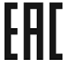 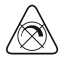 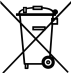 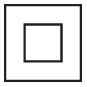 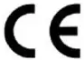 Мощность светильника16Вт32ВтКоэффициент мощности0.70.7Рабочее напряжение питания230В±10%230В±10%Номинальная частота сети50Гц50ГцКорпус  светодиодовSMD5730SMD5730Количество светодиодов44LED88LEDСветовой поток, Лм±10%1170 2340Световая отдача светильника70Лм/Вт70Лм/ВтКоррелированная цветовая температура4500K, 6500К (см. на упаковке)4500K, 6500К (см. на упаковке)Степень защиты от пыли и  влагиIP65IP65Класс защиты от поражения электрическим токомIIIIКлиматическое исполнениеУХЛ4УХЛ4Диапазон рабочих температур-25..+45°С-25..+45°СКоэффициент пульсаций освещенности менее5%5%Индекс цветопередачи Ra не менее7070Класс энергоэффективностиААМатериал корпусаABS пластикABS пластикМатериал рассеивателяМатовый поликарбонатМатовый поликарбонатГабаритные размеры, мм (д×ш×в)590×40×301190×40×30Срок службы светодиодов30000 часов30000 часов